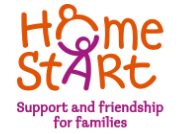 Are you looking for something rewarding to do with your spare time?Home-Start IOW needs volunteers in your area to support parents who may be struggling to cope.Our volunteers commit to offering one morning or afternoon (usually weekly), to give practical and emotional support. By visiting regularly our volunteers build up a relationship with parents and their children, and support by:Supporting them to get out and about.Supporting them with activities with their children. Providing friendship and a listening ear.Our volunteers find the time they spend with families very rewarding as they make such a positive difference to the lives of the parents and children they support. Volunteering is an excellent thing for your personal development as looks great on a CV.Home-Start IOW offers full training so no experience necessary other than the parenting or caring experience you already have.We have spaces on our September course. Please contact us for full details.All our volunteers are subject to an enhanced DBS (police) check.If you are interested and would like to know more please call us on 533357, email: homestartiow@btconnect.com, visit our website: www.homestartisleofwight.org.uk, or find us on Facebook.We really look forward to hearing from you.